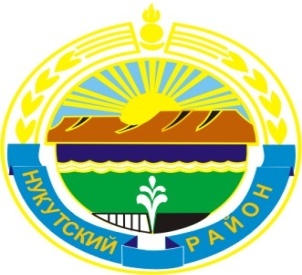 МУНИЦИПАЛЬНОЕ  ОБРАЗОВАНИЕ«НУКУТСКИЙ  РАЙОН»АДМИНИСТРАЦИЯМУНИЦИПАЛЬНОГО ОБРАЗОВАНИЯ«НУКУТСКИЙ РАЙОН»постановлениеот 20 мая 2016 года                                        № 118                                       п. Новонукутский       На основании Технического отчета по результатам визуального обследования №09/03-2016/01-ОБ, выданного ООО «СибСтратегСтрой Решения», руководствуясь ст.35 Устава муниципального образования «Нукутский район»,  АдминистрацияПОСТАНОВЛЯЕТ:Признать здание Муниципального бюджетного дошкольного образовательного учреждения Новонукутский детский сад №6, расположенного по адресу: Иркутская область, Нукутский район, п. Новонукутский, ул. Гагарина, 4, на 80 мест, аварийным.Прекратить эксплуатацию  здания  находящегося в аварийном состоянии с 14 июня 2016 года.Управлению образования администрации МО «Нукутский район» (Шаракшинова Е.С.) приступить к выполнению мероприятий по прекращению эксплуатации здания детского сада:Решить вопрос обеспечения дошкольным образованием воспитанников МБДОУ Новонукутский детский сад №6;Решить вопрос занятости персонала при наличии вакантных мест, в случае отсутствия вакантных мест произвести сокращение штата и численности;Принять меры по вывозу имущества из здания детского сада и его сохранности.4.  Опубликовать настоящее постановление в печатном издании «Официальный курьер» и разместить на официальных сайтах муниципального образования «Нукутский район» и Управления образования администрации МО «Нукутский район».5.  Контроль за исполнением настоящего постановления возложить на заместителя мэра муниципального образования «Нукутский район» по социальным вопросам М.П. Хойлову. Мэр                                                                                              С.Г. ГомбоевО выводе здания из эксплуатации